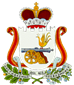 АДМИНИСТРАЦИЯ КРУТОВСКОГО СЕЛЬСКОГО ПОСЕЛЕНИЯПОСТАНОВЛЕНИЕот 13.09.2022г.  № 42б    Об утверждении     муниципальной программы «Создание мест (площадок) накопления твердых коммунальных отходов и приобретение контейнеров (бункеров) для накопления твердых коммунальных отходов на территории муниципального образования Крутовское сельское поселение»   В целях реализации Федерального закона от 06.10.2003 N 131-ФЗ "Об общих принципах организации местного самоуправления в Российской Федерации", в соответствии с Федеральным законом от 24.06.1998 №89-ФЗ «Об отходах производства и потребления», с Постановление Правительства РФ  от 31.08. 2018   N 1039 "Об утверждении Правил обустройства мест (площадок) накопления твердых коммунальных отходов и ведения их реестра", с Законом Смоленской области  от 30.10.2014  №141-з «О закреплении за сельскими поселениями Смоленской области отдельных вопросов местного значения», руководствуясь постановлением Администрации Крутовского сельского поселения от 29.12.2021 № 71 "Об утверждении порядка принятии решений о разработке муниципальных программ, их формирования, реализации", Уставом Крутовского сельского поселения, Администрация Крутовского  сельского поселения ПОСТАНОВЛЯЕТ:1.Отменить муниципальную программу «Создание мест (площадок) накопления твердых коммунальных отходов и приобретение контейнеров (бункеров) для накопления твердых коммунальных отходов на территории на территории муниципального образования Крутовское сельское поселение на 2020-2024 годы» утвержденную постановлением Администрации Крутовского сельского поселения от 24.04.2020г №24.	2. Утвердить муниципальную программу «Создание мест (площадок) накопления твердых коммунальных отходов и приобретение контейнеров (бункеров) для накопления твердых коммунальных отходов на территории на территории муниципального образования Крутовское сельское поселение» согласно приложению.3. Настоящее постановление вступает в силу со дня его подписания Главой муниципального образования Крутовское сельское поселение, распространяется на правоотношения возникшие с 01.01.2022 года.        4. Настоящее постановление вступает в силу со дня подписания и подлежит обнародованию в местах, предназначенных для обнародования нормативных правовых актов, размещению на официальном сайте муниципального образования Крутовское сельское поселение в информационно-телекоммуникационной сети «Интернет» по адресу: https://krutoe.admin-smolensk.ru.Глава муниципального образованияКрутовское  сельское поселение                                                            Н.А.Фёдоров Утверждено постановлением Администрации Крутовского сельского поселения от 13.09.2022г    №42бМУНИЦИПАЛЬНАЯ  ПРОГРАММА «Создание мест (площадок) накопления твёрдых коммунальных отходов и приобретение контейнеров (бункеров) для накопления твёрдых коммунальных отходов на территории Крутовского сельского поселения»ПАСПОРТМУНИЦИПАЛЬНОЙ ПРОГРАММЫ«Создание мест (площадок) накопления твёрдых коммунальных отходов и приобретение контейнеров (бункеров) для накопления твёрдых коммунальных отходов на территории Крутовского сельского поселения»Общая характеристика социально-экономической сферы реализации муниципальной программы.Муниципальная программа «Создание мест (площадок) накопления твёрдых коммунальных отходов и приобретение контейнеров (бункеров) для накопления твёрдых коммунальных отходов   на территории Крутовского сельского поселения» (далее - Программа) разработана в соответствии с основными федеральными и региональными правовыми документами:-	Конституцией Российской Федерации;-	Федеральным законом от 06.10.2003 № 131-Ф3 «Об общих принципах организации местного самоуправления в Российской Федерации»;-	Федеральным законом от 24.06.1998 №89-ФЗ «Об отходах производства и потребления».Удаление и обезвреживание твердых коммунальных отходов (далее - ТКО), объем которых ежегодно возрастает, является одной из самых актуальных проблем в плане поддержания санитарно-гигиенических условий проживания населения в муниципальном образовании Крутовское сельское поселение, а также в области охраны окружающей среды.Повышение уровня жизни привели к увеличению потребления товаров и, как следствие, упаковочных материалов разового пользования, что значительно сказалось на количестве ТКО.В соответствии со статьей 8 Федерального закона от 24.06.1998 № 89-ФЗ «Об отходах производства и потребления» (с изменениями и дополнениями) организация сбора и вывоза бытовых отходов и мусора, в том числе и от жилищного фонда, относится к полномочиям органов местного самоуправления. Сбор и вывоз осуществляется на планово – регулярной основе в сроки, предусмотренные санитарными правилами. Необходимое количество контейнеров, подлежащих расстановке на обслуживаемом участке, зависит от годового накопления ТКО на участке, периодичности удаления отходов, вместимости контейнеров.Необходимость разработки Программы в настоящее время обусловлена созданием и функционированием с 1 января 2019 г. на территории Смоленской области регионального оператора по вывозу ТКО.На территории Крутовского сельского поселения всего создано мест (площадок) для накопления ТКО 15 ед., из них было создано в базовом 2021 году 1 ед. Приобретено контейнеров (бункеров) для накопления ТКО всего 27 шт., из них было приобретено в базовом 2021 году 8 шт. На период реализации муниципальной программы Администрацией Крутовского сельского поселения планируется 100% обеспечение населения контейнерами для ТКО.Раздел 2. Основные цели, целевые показатели, описание ожидаемых конечных результатов, сроки и этапы реализации муниципальной программы.На начало реализации муниципальной программы контейнерные площадки на территории муниципального образования Крутовское сельское поселение частично установлены.Опыт работы показал, что устройство контейнерных площадок на территории сельского поселения необходимо, что приведет к снижению количества несанкционированных мест складирования твердых коммунальных отходов, а также к повышению культуры населения в области обращения с твердыми коммунальными отходами, снизит социальную напряженность населения по вопросам обращения с твердыми коммунальными отходами. Цели муниципальной программы:1. Обеспечение жителей муниципального образования Крутовское сельское поселение благоприятными условиями проживания, в части упорядочения отношений в сфере обращения с твердыми коммунальными отходами, путем оборудования контейнерных площадок для бесперебойной работы Регионального оператора в области обращения с отходами.2. Улучшение санитарного состояния территории муниципального образования Крутовское сельское поселение, организация оказания услуг по централизованному вывозу твердых бытовых отходов от жилищного фонда.Целевые показатели реализации муниципальной программы:количество созданных мест (площадок) накопления твердых коммунальных отходов (ед). количество приобретенных контейнеров(бункеров) для накопления твердых коммунальных отходов (шт.)Ожидаемые результаты реализации муниципальной программы:Выполнение комплекса работ по созданию мест (площадок) для накопления ТКО на территории муниципального образования Крутовское сельское поселение упорядочит отношения в сфере обращения с отходами, уменьшит количество несанкционированных размещений  ТКО и количество жалоб населения по вопросам санитарного содержания сельской территорий, а так же улучшит качество жизни местного населенияСведения о целевых показателях реализации муниципальной программы приведены в Приложении №1 к Программе.Сроки реализации муниципальной программы:  один этап  2022-2026 г.г. Важное значение для успешной реализации Программы имеет прогнозирование возможных рисков, связанных с достижением стратегической цели Программы, оценка их масштабов и последствий, а также формирование системы мер по их предотвращению.В рамках реализации Программы могут быть выделены следующие риски ее реализации: правовые, финансовые и административные.Правовые риски. Связаны с изменением федерального и областного законодательства, длительностью формирования нормативной правовой базы, необходимой для эффективной реализации Программы. Это может привести к существенному увеличению планируемых сроков или изменению условий реализации мероприятий Программы.Для минимизации воздействия данной группы рисков планируется проводить мониторинг планируемых изменений в федеральном законодательстве в сфере обращения с ТКО.Финансовые риски. Связаны с возникновением бюджетного дефицита и вследствие этого недостаточным уровнем бюджетного финансирования, секвестированием бюджетных расходов, что может повлечь недофинансирование, сокращение или прекращение программных мероприятий.Способами ограничения финансовых рисков выступают:-ежегодное уточнение объемов финансовых средств, предусмотренных на реализацию мероприятий Программы, в зависимости от достигнутых результатов;-привлечение внебюджетного финансирования, в том числе выявление и внедрение лучшего опыта привлечения внебюджетных ресурсов;в случае выделения финансовых средств на реализацию программных мероприятий не в полном объеме средства выделяются в соответствии с очередностью пунктов Программы.Административные риски. Связаны с неэффективным управлением реализацией Программы, что может повлечь за собой потерю управляемости, нарушение планируемых сроков реализации Программы, невыполнение ее цели и задач, не достижение плановых значений показателей, снижение эффективности использования ресурсов и качества выполнения мероприятий Программы.Основными условиями минимизации административных рисков являются:формирование эффективной системы управления реализации Программы;проведение систематического мониторинга результативности реализации Программы;корректировка показателей и мероприятий Программы, а также перераспределение объемов финансирования в зависимости от изменения значимости решаемых задач в ходе реализации Программы.Принятие общих мер по управлению рисками осуществляется ответственным исполнителем Программы в процессе мониторинга реализации Программы и оценки ее эффективности.Налоговые, тарифные, кредитные  меры  муниципального регулирования данной Программой не предусмотрены.Раздел 3. Обобщенная характеристика комплекса процессных мероприятий муниципальной программы.Комплекс процессных мероприятий реализации муниципальной программы «Создание мест (площадок) для накопления твердых коммунальных отходов и приобретение контейнеров (бункеров) для накопления твердых коммунальных отходов» предусматривает решение конкретных задач по созданию и обеспечению необходимых условий для повышения обеспечения жителей муниципального образования Крутовское сельское поселение благоприятными условиями проживания, в части упорядочения отношений в сфере обращения с твердыми коммунальными отходами, создание максимально комфортной среды обитания человека, улучшение санитарного состояния территории муниципального образования Крутовское сельское поселение.1. Создание мест (площадок) для накопления твердых коммунальных отходов. 2. Приобретение контейнеров (бункеров) для накопления твердых коммунальных отходов.Раздел 4. Обоснование ресурсного обеспечения муниципальной программы.Источником финансирования Программы являются средства бюджета муниципального образования Крутовское сельское поселение.Общий объем финансирования муниципальной программы: 377,2 тыс. рублей, из них:-за счет средств бюджета муниципального образования Крутовское сельское поселение 377,2 тыс. рублей, в том числе по годам:2022 год – 157,2 тыс. руб.;2023год –120,0 тыс. руб.;2024 год –0,0 тыс. руб.;2025 год –50,0 тыс. руб.;2026 год – 50,0 тыс. руб.Объем финансового обеспечения на реализацию Программы подлежит ежегодному уточнению при формировании проектов соответствующих бюджетов на очередной финансовый год и плановый период.Объем финансирования комплекса процессных мероприятий указаны в приложении №2.Приложение 1к муниципальной программе «Создание мест (площадок) накопления твёрдых коммунальных отходов и приобретение контейнеров (бункеров) для накопления твёрдых коммунальных отходов на территории муниципального образования Крутовское сельское» ЦЕЛЕВЫЕ ПОКАЗАТЕЛИреализации Муниципальной программы«Создание мест (площадок) накопления твёрдых коммунальных отходов и приобретение контейнеров (бункеров) для накопления твёрдых коммунальных отходов на территории муниципального образования Крутовское сельское поселение»(тыс.руб.)Приложение 2к муниципальной программе «Создание мест (площадок) накопления твёрдых коммунальных отходов и приобретение контейнеров (бункеров) для накопления твёрдых коммунальных отходов на территории муниципального образования Крутовское сельское поселение»ФИНАНСОВОЕ ОБЕСПЕЧЕНИЕреализации Муниципальной программы«Создание мест (площадок) накопления твёрдых коммунальных отходов и приобретение контейнеров (бункеров) для накопления твёрдых коммунальных отходов   на территории муниципального образования Крутовское сельское поселение» (тыс.руб.)Администратор муниципальной программы Администрация Крутовского сельского поселенияОтветственный исполнитель   муниципальной программы Администрация Крутовского сельского поселенияИсполнитель комплекса процессных мероприятий муниципальной программыАдминистрация Крутовского сельского поселенияНаименование комплексов процессных мероприятий муниципальной программыСоздание мест (площадок) для накопления твердых коммунальных отходов и приобретение контейнеров (бункеров) для накопления твердых коммунальных отходовЦель муниципальной  программы1.Обеспечение жителей муниципального образования Крутовское сельское поселение благоприятными условиями проживания, в части упорядочения отношений в сфере обращения с твердыми коммунальными отходами, создание максимально комфортной среды обитания человека, путем оборудования контейнерных площадок для бесперебойной работы Регионального оператора в области обращения с отходами.2. Улучшение санитарного состояния территории муниципального образования Крутовское сельское поселение, организация оказания  услуг по централизованному вывозу твердых бытовых отходов от жилищного фонда.Целевые показатели реализации муниципальной программы  - количество созданных мест (площадок) накопления твердых коммунальных отходов (ед).- количество приобретенных контейнеров(бункеров) для  накопления твердых коммунальных отходов (шт.)Сроки (этапы) реализации   муниципальной программыОдин этап 2022-2026 годыОбъемы ассигнований муниципальной программы (по годам реализации и в разрезе источников финансирования)Объем бюджетных ассигнований на реализацию муниципальной программы составляет 377,2 тыс. рублей, в том числе:- Бюджет муниципального образования Крутовское сельское поселение – 377,2тыс. рублей, в том числе по годам:2022 год – 157,2 тыс. руб.;2023 год – 120,0 тыс. руб.;2024 год – 0,00 тыс. руб.;2025 год – 50,0 тыс. руб.;2026 год – 50,0 тыс. руб.Ожидаемые результаты реализациимуниципальной программыВыполнение комплекса работ по созданию мест (площадок) для накопления ТКО на территории муниципального образования Крутовское сельское поселение упорядочит отношения в сфере обращения с отходами, уменьшит количество несанкционированных размещений  ТКО и количество жалоб населения по вопросам санитарного содержания сельской территорий, а так же улучшит качество жизни местного населения.№ п/пНаименование показателяЕдиница измеренияПланируемое значение показателейПланируемое значение показателейПланируемое значение показателейПланируемое значение показателейПланируемое значение показателей№ п/пНаименование показателяЕдиница измеренияБазовый период2021г.20222023202420252026123456789Создание мест (площадок) накопления твёрдых коммунальных отходов и приобретение контейнеров (бункеров) для накопления твёрдых коммунальных отходов на территории муниципального образования Крутовское сельское поселение»Создание мест (площадок) накопления твёрдых коммунальных отходов и приобретение контейнеров (бункеров) для накопления твёрдых коммунальных отходов на территории муниципального образования Крутовское сельское поселение»Создание мест (площадок) накопления твёрдых коммунальных отходов и приобретение контейнеров (бункеров) для накопления твёрдых коммунальных отходов на территории муниципального образования Крутовское сельское поселение»Создание мест (площадок) накопления твёрдых коммунальных отходов и приобретение контейнеров (бункеров) для накопления твёрдых коммунальных отходов на территории муниципального образования Крутовское сельское поселение»Создание мест (площадок) накопления твёрдых коммунальных отходов и приобретение контейнеров (бункеров) для накопления твёрдых коммунальных отходов на территории муниципального образования Крутовское сельское поселение»Создание мест (площадок) накопления твёрдых коммунальных отходов и приобретение контейнеров (бункеров) для накопления твёрдых коммунальных отходов на территории муниципального образования Крутовское сельское поселение»Создание мест (площадок) накопления твёрдых коммунальных отходов и приобретение контейнеров (бункеров) для накопления твёрдых коммунальных отходов на территории муниципального образования Крутовское сельское поселение»Создание мест (площадок) накопления твёрдых коммунальных отходов и приобретение контейнеров (бункеров) для накопления твёрдых коммунальных отходов на территории муниципального образования Крутовское сельское поселение»Создание мест (площадок) накопления твёрдых коммунальных отходов и приобретение контейнеров (бункеров) для накопления твёрдых коммунальных отходов на территории муниципального образования Крутовское сельское поселение»1- количество созданных мест (площадок) накопления твердых коммунальных отходов за годед1320112- количество приобретенных контейнеров (бункеров) для накопления твердых коммунальных отходов за годшт.8128033Ответственные исполнители программыОтветственные исполнители программыАдминистрация Крутовского сельского поселенияАдминистрация Крутовского сельского поселенияАдминистрация Крутовского сельского поселенияАдминистрация Крутовского сельского поселенияАдминистрация Крутовского сельского поселенияАдминистрация Крутовского сельского поселенияНаименований мероприятийНаименований мероприятийВсего по программе 377,2377,2377,2377,2377,2Наименований мероприятийНаименований мероприятийВсего по годам реализации:20222023202420252026Финансовое обеспечение157,2120,00,0050,050,0По источникам финансирования:Средства местного бюджета157,2120,00,0050,050,0Создание мест (площадок) для накопления твердых коммунальных отходов.Создание мест (площадок) для накопления твердых коммунальных отходов.Финансовое обеспечение54,070,00,0020,020,0Приобретение контейнеров (бункеров) для накопления твердых коммунальных отходовПриобретение контейнеров (бункеров) для накопления твердых коммунальных отходовФинансовое обеспечение103,250,00,0030,030,0